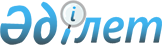 О Правилах присвоения звания "Почетный гражданин области (города, района)"Решение маслихата Северо-Казахстанской области от 22 апреля 2009 года N 15/8. Зарегистрировано Департаментом юстиции Северо-Казахстанской области 28 мая 2009 года N 1712      Примечание РЦПИ.      В текст решения на государственном языке предусмотрены изменения решением маслихата Северо-Казахстанской области от 19.03.2013 N 13/28

      В соответствии с подпунктом 12-2) пункта 1 статьи 6 Закона Республики Казахстан от 23 января 2001 года № 148 «О местном государственном управлении и самоуправлении в Республике Казахстан», областной маслихат РЕШИЛ: 



      1. Утвердить прилагаемые Правила присвоения звания «Почетный гражданин области (города, района)».



      2. Настоящее решение вводится в действие по истечении десяти календарных дней после дня его первого официального опубликования.      Председатель                               Секретарь

      XV сессии областного маслихата             областного маслихата

      А. Рафальский                              К. Едресов

Утверждены 

решением областного маслихата 

от 22 апреля 2009 г. № 15/8  Правила 

присвоения звания «Почетный гражданин области (города, района)» 

1. Общие положения       1. Настоящие Правила присвоения звания «Почетный гражданин области (города, района)» (далее - Правила) разработаны в соответствии с Законом Республики Казахстан «О местном государственном управлении и самоуправлении в Республике Казахстан» и регламентируют порядок присвоения звания «Почетный гражданин области (города, района)».

      2. Звание «Почетный гражданин области (города, района)» (далее – Звание) присваивается в знак признания особых заслуг перед областью (городом, районом) за: 

      большой вклад в развитие экономики, науки и культуры, искусства, образования, здравоохранения и социальной сферы области (города, района); 

      достижения в государственной и общественной деятельности, в развитии демократии, гласности и социального прогресса, духовного и интеллектуального потенциала, в бизнесе, творчестве, спорте, на государственной и военной службе; 

      обеспечение законности, общественного порядка; 

      активную деятельность по защите прав и законных интересов граждан, благотворительную деятельность и милосердие; 

      плодотворную работу по укреплению межнационального согласия и общественной стабильности, мира, дружбы и сотрудничества между народами, населяющими область; 

      большой вклад в повышение имиджа области (города, района) в стране и за рубежом. 

      3. Звание присваивается гражданам Республики Казахстан и иностранным гражданам. 

      Звание может присваиваться лицам, не проживающим на территории области.

      3-1. «Звание «Почетный гражданин области» присваивается гражданам области, удостоенным звания «Герой Социалистического труда», «Халық қаһарманы», «Қазақстанның Еңбек Ерi».

      Сноска. Правила дополнены пунктом 3-1 в соответствии с решением маслихата Северо-Казахстанской области от 28.06.2011 N 35/5 

2. Порядок присвоения Звания       4. Ходатайство о присвоении Звания могут инициировать областные, районные и городские маслихаты и акиматы, трудовые и творческие коллективы, общественные и религиозные объединения, физические и юридические лица, иные инициативные группы. 

      Ходатайство подписывается соответствующим руководителем. 

      В ходатайстве указываются основные биографические данные кандидатуры, краткое описание его достижений и заслуг перед областью (городом, районом) с приложением подтверждающих документов. 

      5. Приказом руководителя аппарата акима области (города, района) создается рабочая группа по рассмотрению материалов на соответствие требованиям настоящих Правил;

      Сноска. Пункт 5 в решении маслихата Северо-Казахстанской области от 28.06.2011 N 35/5

      6. Решение рабочей группы принимается большинством голосов;

      Сноска. Пункт 6 в решении маслихата Северо-Казахстанской области от 28.06.2011 N 35/5

      7. В случае равенства голосов решающим считается мнение председателя рабочей группы;

      Сноска. Пункт 7 в решении маслихата Северо-Казахстанской области от 28.06.2011 N 35/5

      8. Решение рабочей группы носит рекомендательный характер и оформляется протоколом, который подписывается всеми ее членами;

      Сноска. Пункт 8 в решении маслихата Северо-Казахстанской области от 28.06.2011 N 35/5

      9. Рабочая группа может принять одно из следующих решений:

      удовлетворить ходатайство и рекомендовать акиму области (города, района) внести представление в соответствующий маслихат о присвоении Звания;

      отклонить ходатайство;

      вернуть ходатайство для дооформления документов.

      Сноска. Пункт 9 в решении маслихата Северо-Казахстанской области от 28.06.2011 N 35/5

      10. Звание присваивается по предоставлению акима области (города, района) соответствующим маслихатом. 

      11. Решение соответствующего маслихата о присвоении Звания публикуется в средствах массовой информации.  

3. Порядок вручения удостоверения и нагрудного знака       12. Лицу, удостоенному Звания, акимом области (города, района) в торжественной обстановке вручаются нагрудный знак и удостоверение почетного гражданина области (города, района). 

      13. Имена почетных граждан заносятся в Книгу Почета области в хронологическом порядке. 

      Имя Почетного гражданина области (города, района), по предложению общественности может присваиваться улицам городов, поселков и сел в порядке, предусмотренном законодательством Республики Казахстан.

      Сноска. Пункт 13 с изменениями, внесенными решением маслихата Северо-Казахстанской области от 28.06.2011 N 35/5

      14. Изготовление нагрудного знака и удостоверения к нему, оформление Книги Почета области (города, района) и содержание ее в надлежащем виде возлагается на аппарат акима области (города, района).

      Сноска. Пункт 14 с изменениями, внесенными решением маслихата Северо-Казахстанской области от 28.06.2011 N 35/5

      15. Финансирование затрат на изготовление нагрудных знаков и удостоверений, содержание Книги Почета осуществляется за счет средств областного (городского, районного) бюджета.

      Сноска. Пункт 15 с изменениями, внесенными решением маслихата Северо-Казахстанской области от 28.06.2011 N 35/5 

4. Основания лишения и восстановления Звания      Сноска. Название раздела с изменением, внесенным решением маслихата Северо-Казахстанской области от 28.06.2011 N 35/5      16. Лицо, которому присвоено Звание, должно быть лишено его по решению соответствующего маслихата в случаях:

      совершения преступления после вступления приговора в законную силу; 

      совершения негативных проступков, вызвавших большой общественный резонанс, по представлению органа, внесшего ходатайство о присуждении Звания.

      Сноска. Пункт 16 с изменениями, внесенными решением маслихата Северо-Казахстанской области от 28.06.2011 N 35/5

      17. Лицо, лишенное Звания по основаниям, предусмотренным пунктом 16 настоящего Правил, не может быть повторно выдвинуто на присвоение Звания.

      Сноска. Пункт 17 с изменениями, внесенными решением маслихата Северо-Казахстанской области от 28.06.2011 N 35/5

      18. Лица, незаконно осужденные и реабилитированные полностью по решению суда, восстанавливаются в правах на Звание.

      Сноска. Решение дополнено пунктом 18 в соответствии с решением маслихата Северо-Казахстанской области от 28.06.2011 N 35/5
					© 2012. РГП на ПХВ «Институт законодательства и правовой информации Республики Казахстан» Министерства юстиции Республики Казахстан
				